FENOMENA BERITA HOAX MEDIA SOSIAL (FACEBOOK) DALAM MENGHADAPI PEMILIHAN UMUM GUBERNUR DKI JAKARTA TAHUN 2017Oleh :Budi Mansyah152050482SKRIPSIUntuk Memperoleh Gelar Sarjana Pada Program Studi Ilmu KomunikasiFakultas Ilmu Sosial dan Ilmu Politik Universitas Pasundan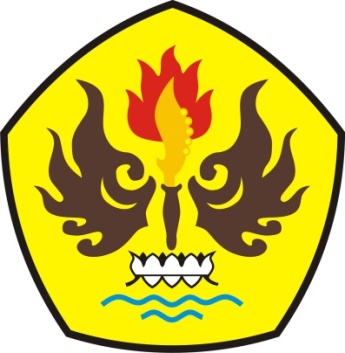 FAKULTAS ILMU SOSIAL DAN ILMU POLITIKUNIVERSITAS PASUNDANBANDUNG2017LEMBAR PERSETUJUANFENOMENA BERITA HOAX MEDIA SOSIAL (FACEBOOK) DALAM MENGHADAPI PEMILIHAN UMUM GUBERNUR DKI JAKARTA TAHUN 2017Oleh :Budi Mansyah152050482SKRIPSIUntuk Memenuhi Salah Satu Syarat Ujian Guna Memperoleh Gelar SarjanaPada Program Studi Ilmu KomunikasiBandung,    Juni 2017Pembimbing,(Dr. Deden Ramdhan, M.Si.,CICP,DBA.)Ketua Program Studi Ilmu Komunikasi		   Dekan FISIP UNPAS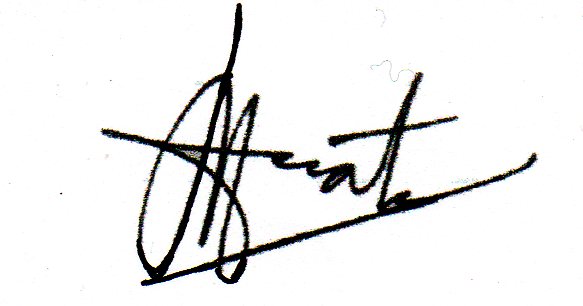 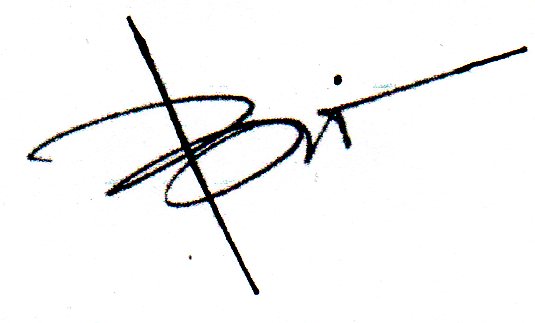 (Dra. Hj. Yulia Segarwati, M.Si)	        (M. Budiana, S.IP., M.Si)